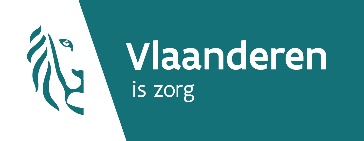 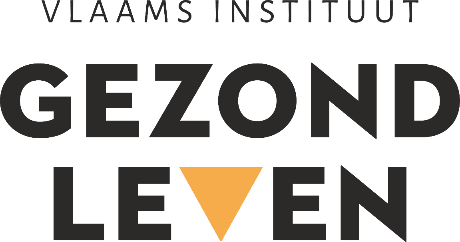 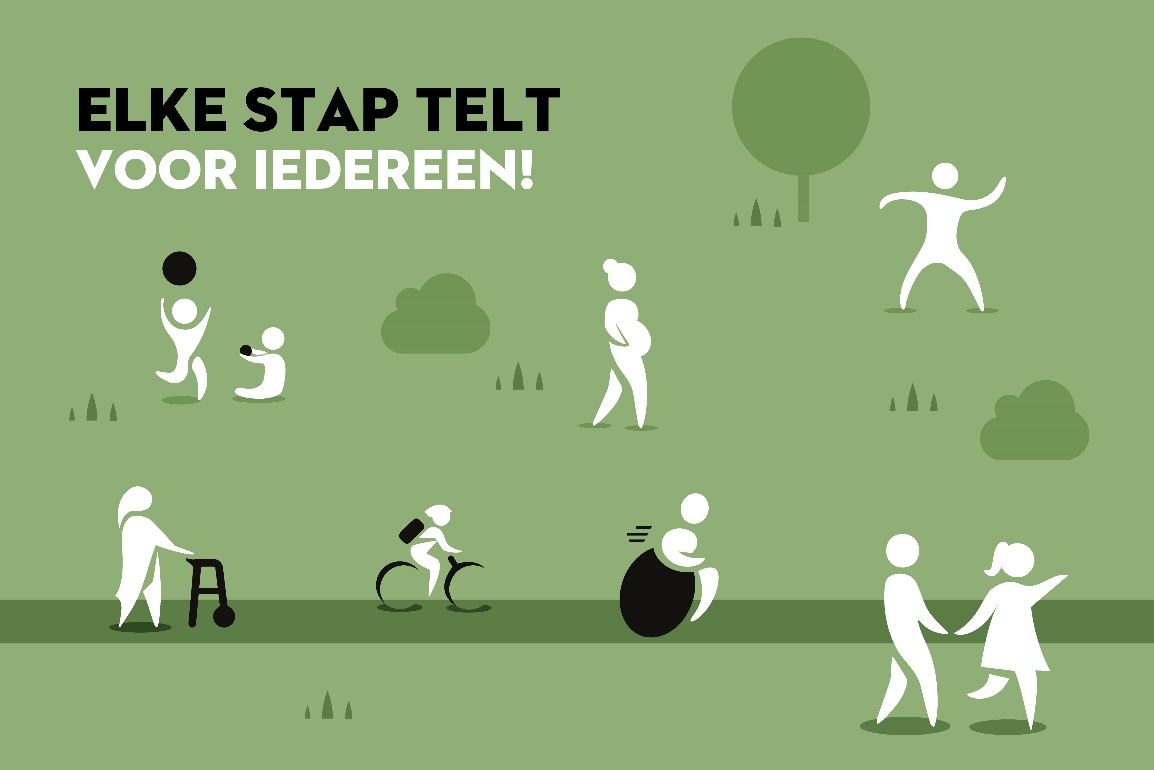 TimingVanaf woensdag 10 februari om 11.30 uur.Promotekst Facebook + LinkedIn:
🚶‍💛👍  Ook (naam van je organisatie) onderschrijft de nieuwe aanbevelingen van @gezondlevenVL die samen met @WHO tot stand kwamen. Want elke stap telt voor je fysieke én mentale gezondheid. Voor iedereen, zeker in deze tijden. Ontdek meer 👉 www.gezondleven.be/meer-bewegingTwitter:

🚶️💛👍  Ook (naam van je organisatie) onderschrijft de nieuwe aanbevelingen van @GezondLevenVL die samen met @WHO tot stand kwamen. Want elke stap telt voor je fysieke én mentale gezondheid. Voor iedereen, zeker in deze tijden 👉 www.gezondleven.be/meer-bewegingBeeldbestandenBijgevoegd in het lanceringspakketje van de Vlaamse aanbevelingen Beweging en Sedentair gedrag 2021.AnimatiefilmpjesMet een grafisch bureau ontwikkelden we voor iedere doelgroep korte animatiefilmpjes. Deze filmpjes gebruiken we in onze socialmediacampagne die start op 10 februari. Ook jouw organisatie mag in een organische post al gebruik maken van de video die het dichtste aansluit bij je doelgroep. Volgende video’s zijn - in horizontaal formaat - terug te vinden in het lanceringspakketje. Ze zijn geschikt voor gebruik op Facebook, Twitter en LinkedIn:Filmpje aanbevelingen doelgroep babyFilmpje aanbevelingen doelgroep peuters & kleutersFilmpje aanbevelingen doelgroep kinderen & jongerenFilmpje aanbevelingen doelgroep volwassenenFilmpje aanbevelingen doelgroep ouderenFilmpje aanbevelingen doelgroep zwangere of pas bevallen vrouwenVisual:Voor sociale media of in een nieuwsitem kan je ook gebruik maken van deze statische visual, beschikbaar in het lanceringspakketje.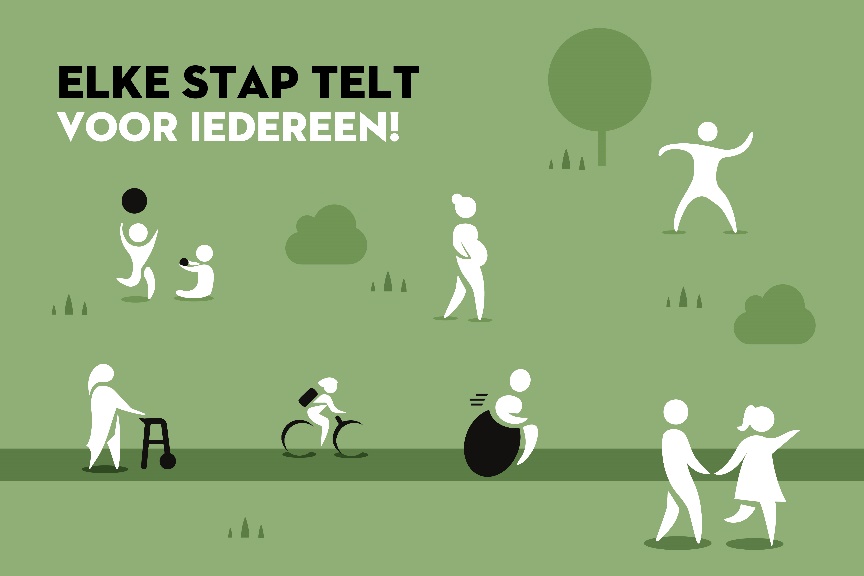 --